DRYLANDS NATURAL RESOURCES CENTER (DNRC) PROGRESSIVE REPORT, Sept-Nov.2015 pictures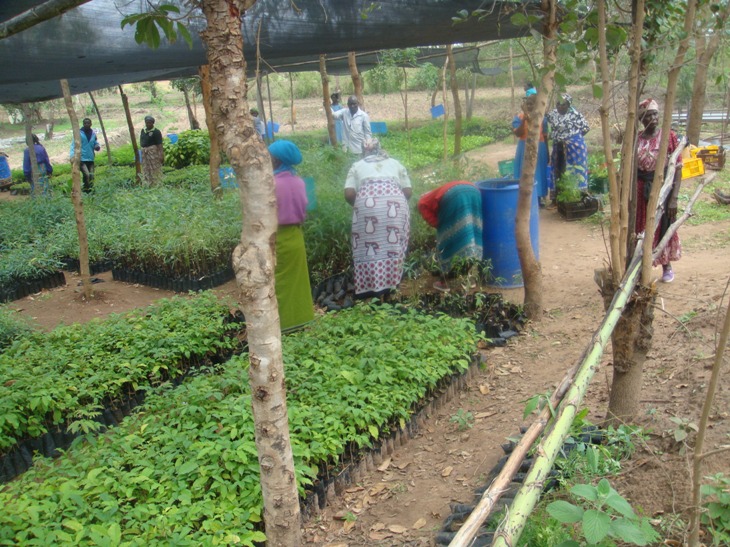 Farmers getting their tree seedlings from our tree nursery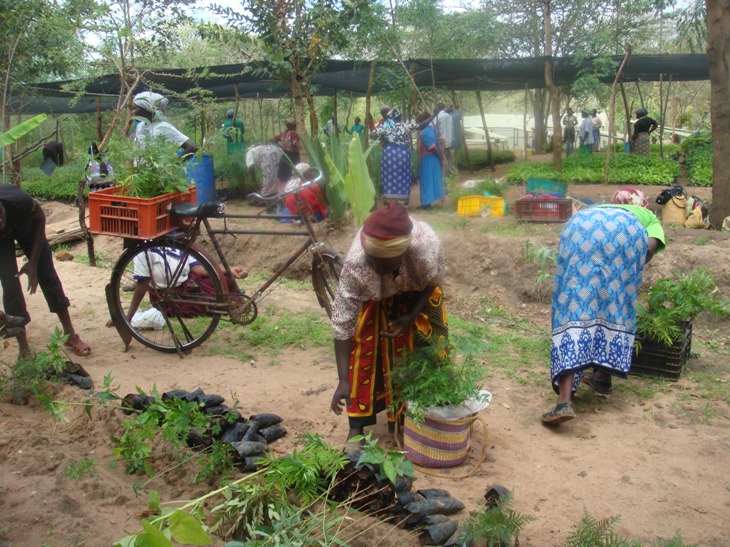 Farmers confirming and carrying the issued tree seedlings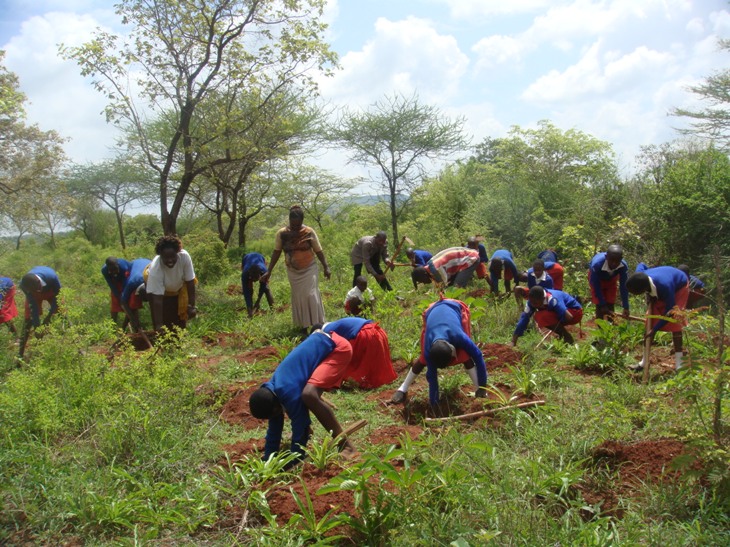 Kyooni primary school preparing their food forest.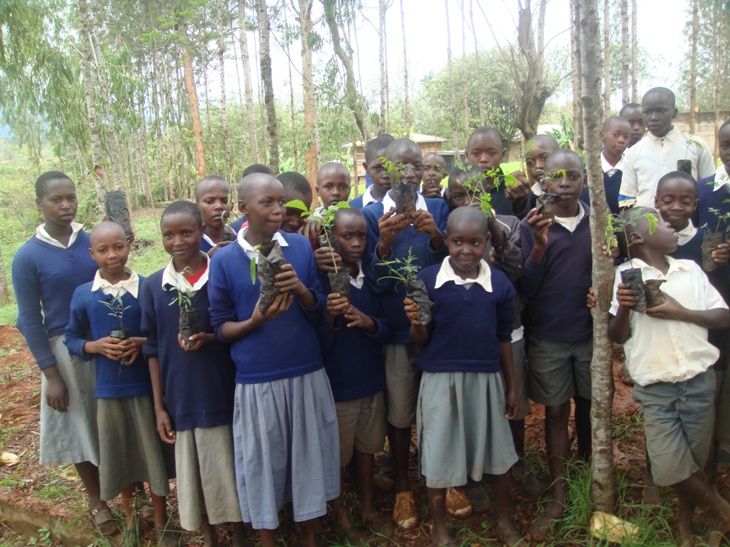 Kimandi primary pupils holding issued seedlings ready to plant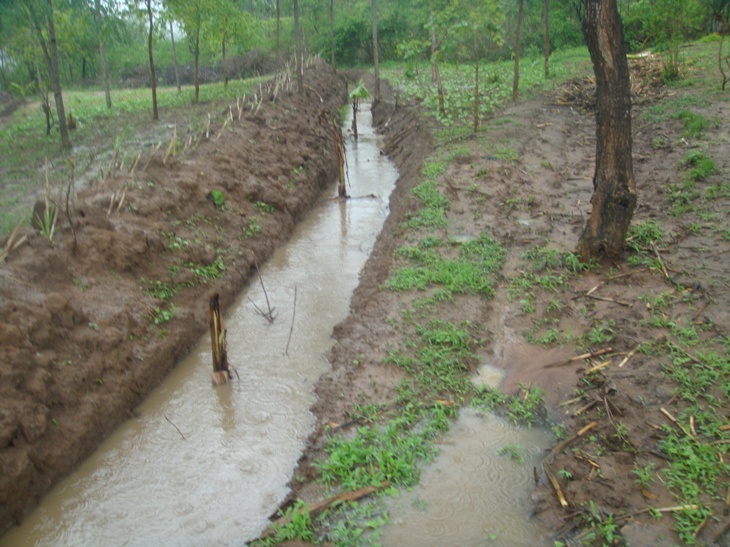 Swale at DNRC site stopping, spreading and sinking water for planted bananas and napier grass on the balm.